    _____________________________________________________________________  ПОСТАНОВЛЕНИЕ                 с. Большой Шурняк	                               КАРАР  №  22                            	                                                                         от “31” октября 2022 г.О внесении изменений в Постановление Исполнительного комитета Большешурнякского сельского поселения Елабужского муниципального района  от 23 марта 2022 года N 9 «Об утверждении административного регламента предоставления муниципальной услуги по выдаче справки (выписки)В соответствии с  Федеральным законом от 27 июля 2010 года N 210-ФЗ "Об организации предоставления государственных и муниципальных услуг", Постановлением Правительства Российской Федерации от 15 августа 2022 года N 1415 «О внесении изменений в некоторые акты Правительства Российской Федерации, Уставом муниципального образования "Большешурнякское сельское поселение" Елабужского муниципального района Республики Татарстан, Исполнительный комитет Большешурнякского сельского поселения Елабужского муниципального района Республики Татарстан, ПОСТАНОВЛЯЕТ:1. Внести в Административный регламент предоставления муниципальной услуги по выдаче справки (выписки), утверждённый Постановлением Исполнительного комитета Большешурнякского сельского поселения Елабужского муниципального района от  23 марта 2022 года N 9 следующее изменение:1.1. Абзац 11 подпункта 3.3.2.1. пункта 3.3.2. Раздела 3.3. Регламента изложить в следующей редакции:«Форматно-логическая проверка сформированного запроса осуществляется единым порталом автоматически на основании требований, определяемых органом (организацией), в процессе заполнения заявителем каждого из полей электронной формы запроса. При выявлении единым порталом некорректно заполненного поля электронной формы запроса заявитель уведомляется о характере выявленной ошибки и порядке ее устранения посредством информационного сообщения непосредственно в электронной форме запроса.".2. Настоящее постановление вступает в силу со дня его официального опубликования.3. Контроль за исполнением настоящего постановления оставляю за собой.Руководитель 	                                                                         Н.И. МельниковИСПОЛНИТЕЛЬНЫЙ КОМИТЕТ БОЛЬШЕШУРНЯКСКОГОСЕЛЬСКОГО ПОСЕЛЕНИЯЕЛАБУЖСКОГО МУНИЦИПАЛЬНОГО РАЙОНАРЕСПУБЛИКИ ТАТАРСТАН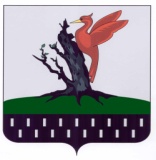 ТАТАРСТАН РЕСПУБЛИКАСЫАЛАБУГА МУНИЦИПАЛЬ РАЙОНЫ ОЛЫ ШУРНЯКАВЫЛ ЖИРЛЕГЕБАШКАРМА КОМИТЕТЫ